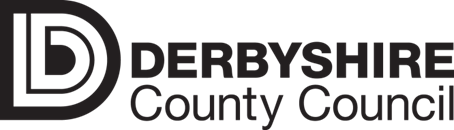 Leaving Care Service Induction and Workforce Development Plan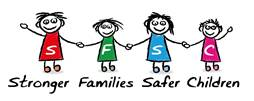 ContentsIntroduction 			…					…				…		Page 3Guidance for Use 		…					…				…		Page 4Expectations for ALL Leaving Care Workers			…				…		Page 5Induction for ALL new Leaving Care Workers			…				…		Page 6Core Training for ALL Leaving Care Workers			…				…		Page 7Development for Experienced Staff					…				…		Page 9Managers and Senior Practitioners 				…				…		Page 10Career Pathway							…				…		Page 11Useful Links								…				…		Page 12IntroductionWelcome to the Induction and Workforce Development Plan document for Derbyshire Leaving Care Service.It is essential that the people who work across Derbyshire are equipped with the skills, knowledge and confidence to respond to challenges in engaging with and improving outcomes for children, young people and families.   This document sets out the Workforce Development opportunities that workers in this service are expected / recommended to undertake.  It does not contain every opportunity that is available to you so it is advised that you regularly check the Childrens’ Training Directory, your emails and speak to your manager to explore what else might be available.  This document has been designed to provide a guide through the Learning Pathway for all Leaving Care Service staff as well as role specific workforce development needs.   This plan reflects the key priorities detailed in the Workforce Development Strategy: Purposeful Engagement with Children and Families; Retention; Recruit; Development.  All social workers should also ensure they read and adhere to the Workforce Development pathway guidance their specific role development and career progression.Guidance for use You should first of all look at the list of core training and expectations for all staff and then move on to look at the tables for your job role. All staff should ensure they register on Derbyshire’s Learning Pool. It is expected that core training is the initial priority and that this could take up to 18 months to complete.   Where staff are new in post and to the County Council; this document should be used in conjunction with the Induction Checklist for Children’s Services  A discussion and assessment should take place around existing levels of knowledge, skills and qualifications with your manager to identify any prior learning and the most relevant workforce development opportunities for your CPD.  This should be part of your My Plan; which can then be routinely reviewed.If the member of staff has moved from another post within the County Council, a discussion should take place to establish existing knowledge/skills and gaps identified. This should then be reflected in their induction and development needs for the first year in post. There is no requirement for staff to do the same training twice; unless it is one which requires regular updating. Expectations for all Leaving Care WorkersEnsure their record of CPD on learning is maintained  My Plan reflects appropriate development and progress Keep up to date with legislation. Policy, procedures and research (national and local) relevant to this area of work and safeguarding (Children’s and Adults) Have an awareness of findings from reflective reviews, Practice learning days child safeguarding reviews and inspections Be familiar with themes from Child Safeguarding Practice Reviews Attend and contribute to service development days and other essential workforce development events in response to specific needs Understand how to safely store, share and deal with people’s information – the Information Governance e-Learning MUST BE COMPLETED EVERY YEAR – found on Derbyshire’s  Learning Pool  Regularly ensure you access training / resources and support to maintain your own emotional wellbeingInduction for all new Leaving Care WorkersIt is recognised that the Leaving Care Service requires additional specific knowledge and that whilst it is a Children’s Service, it also operates within adult frameworks.  Within the first four weeks of starting, workers should undertake:e-Learning: (Found on Derbyshire’s Learning Pool )Safeguarding Alerting others to AbuseAn introduction to safeguardingInformation GovernanceIn addition, the following 1-1 or group sessions should be arranged with relevant Leaving Care Service leads:The Leaving Care Service Journey, culture, values and operating model – Care Leavers Lead – Currently James HollingworthAn introduction to Leaving Care Service case management – South Derbyshire/Erewash Team Manger – Currently Claire Connolly-WestonEET and key outcomes – EET Lead / EET Worker - Currently Tammy DrucePathway Plan briefing – North East / Amber Valley Team Manager - Currently Cheryl HaywardBriefing from Adult Social Care Senior Practitioner/Team ManagerBriefing from a District Housing ManagerIn addition, new staff should read the Leaving Care Service induction pack which contains key documentation relevant to the role. All workers should also utilise the generic Derbyshire log in to the National Leaving Care Benchmarking forum. Core Training for all Leaving Care Workers and Social Work staffThe Aim for the below training is that staff will complete these with 18 months.Routine / Ongoing Service Development Service Development Days Regularly check the following website which has some excellent training Derby & Derbyshire - Emotional Health & Wellbeing (derbyandderbyshireemotionalhealthandwellbeing.uk)Case Auditing: Show Me Tell Me case audit reflection programmeNational Leaving Care Benchmarking Training Group Reflective Supervision – using Systemic PrinciplesAdult Referral Thresholds – 3 monthly adult attendance at team meetingsDevelopment for Experienced StaffIt is acknowledged that a number of members of staff will have been in role for some time and covered the majority of the training listed. During My Plan discussions consideration should be given to identifying individual development needs taking into account areas of interest and strengths of the individual in question. Other methods of development should be considered, these could include:Coaching/mentoring by a more senior member of staff Work shadowing of a member of staff in a different job role/work area Becoming a coach/mentor to other team members The opportunity to become a consultant for the Children’s’ Training Team Contributing to projects of benefit to the serviceManager and Senior PractitionersCareer Pathways in the Leaving Care ServiceUseful Links Children’s Commissioner for England (Children in Care)Childrens’ Training DirectoryCommunity CareChild Safeguarding Practice ReviewsGovernment publicationsLearning PoolMy PlanPolicies and Procedures - Derbyshire’s Children’s Services  /  Derbyshire Safeguarding Children BoardResearch in Practice Skills for CareWhat works centre for children’s social care CENTRAL TRAININGE-LEARNINGLOCALITY TRAINING/ BRIEFINGSWithin the first four weeks and /or as part of inductionWithin the first four weeks and /or as part of inductionWithin the first four weeks and /or as part of inductionInformation Governance – Must be completed every year Safeguarding - Alerting others to     abuse (Adults)An introduction to safeguardingWithin the first six monthsWithin the first six monthsWithin the first six monthsIntroduction to Systemic Practice Introduction to Stronger Families safer ChildrenStronger Families Safer ChildrenIntroduction to Social PedagogyGood Practice – SafeguardingDay 1 SafeguardingDay 2 SafeguardingDay 3 Modern SlaveryMental Health AwarenessAttachmentPathway Plans (Delivered internally)Within the first eighteen monthsWithin the first eighteen monthsWithin the first eighteen monthsChild’s Lived Experience, Child’s Voice, Life Story WorkPreventEET:  PEPSWorking with UASCCreative MentoringACES and Trauma Informed PracticeAutismMotivational Interviewing and Solution Focused cycle of changeOn-Line SafetyBereavement and LossMental Health First Aid (Youth)Exploitation (Leaving Care Focused) – Scheduled before the end of 2021Mental Health First Aid (Adult)Psychological First Aid (E-Learning)Suicide- Let’s Talk (E-Learning) To Be Completed within 6 Months My Plan: Guidance for Managers (e-Learning) Attendance Management, Conduct and CapabilityTeam Performance & Quality AssuranceDerbyshire Leadership and Management Programme Module 1 - Enterprising leadershipDerbyshire Leadership and Management Programme Module 2 - Collaborative Leadership ModuleDerbyshire Leadership and Management Programme Module 3 - Personal Leadership attributes Derbyshire Leadership and Management Programme Module 4 - Shaping the futureVarious representation at partner agencies boards/meetingsSystemic and Management Training (Webinar – 4 ½ day sessions) 